Scheda di  adesioneAl fine di consentirci una più efficace organizzazione dei servizi del convegno  La preghiamo  di  compilare la  presente  scheda di adesione e di inviarla all’indirizzo e-mail: museopertutti@marzollaleo-simonedurano.it:Nome                                                                                                                           Cognomeclasse di Concorsoscuola/museo/ente di appartenenza                                                                                         qualificaindirizzo personalecap                                                                comune                                                                                            prov.telefono                                                                                                                   e-mailSi autorizza l’utilizzo dei dati contenuti nel presente documento ai sensi del D.Lgs. 196/2003.												FIRMALa Partecipazione alla Giornata di Formazione è gratuita, ma l’iscrizione è obbligatoria. Rinviare il modulo compilato in tutte le sue parti preferibilmente per email a museopertutti@marzollaleo-simonedurano.it o per fax allo 083156816. Per gli insegnanti la partecipazione al congresso costituisce titolo ai fini dell’aggiornamento ed è previsto l’esonero dall’insegnamento in quanto Anisa è soggetto accreditato per la formazione (artt. 2, 3, Direttiva Miur n. 90/2003, Decreti  6-4-2004 e  il 18-10-2007 della  Direz. Gen, per il Personale). Per informazioni: giovanna.bozzi@anisa.itA termine della formazione sarà rilasciato l’attestato di partecipazione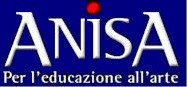 